®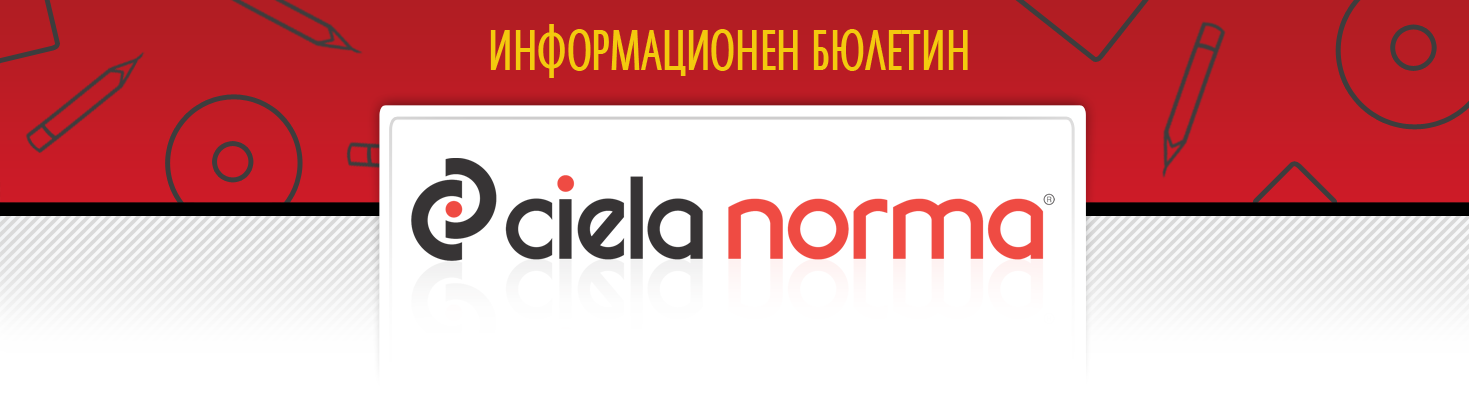 20.09.2019 г.Сиела Норма АДбул. Владимир Вазов 9, София 1510Тел.: + 359 2 903 00 00http://www.ciela.netБЕЗПЛАТЕН ДОСТЪП ДООФИЦИАЛЕН РАЗДЕЛ НА ДЪРЖАВЕН ВЕСТНИКhttp://www.ciela.net/svobodna-zona-darjaven-vestnikНОРМИАКЦЕНТИ - Държавен вестник, бр. 73 от 2019 годинаИзменен и допълнен е Правилникът за прилагане на Закона за държавна агенция "Национална сигурност". Прецизират се и се доразвиват разпоредбите, уреждащи дейностите на специализираните административни дирекции "Инспекторат" и "Координация и информационно-аналитична дейност". Регламентират се функциите и задачите на длъжностното лице по защита на данните в Националното звено за получаване и обработване на резервационни данни на пътниците в Република България, превозвани по въздух. Въвеждат се изисквания за предоставяне на определена информация при еднократни посещения в стратегическите обекти или в обектите, осъществяващи стратегически дейности.Обнародвано е Постановление № 228 от 13 септември 2019 г. С него правителството одобри отпускането на 216 135 лв. по Програмата на мерките за закрила на деца с изявени дарби от държавни, общински и частни училища през 2019 г. Средствата ще бъдат предоставени на общините за стипендии и еднократно финансово подпомагане на ученици с изявени дарби. Целта е насърчаване на техните творчески заложби и потребности, финансово подпомагане и осигуряване на възможности за изява.Обнародвано е Постановление № 230 от 13 септември 2019 г. Кабинетът гласува допълнителни разходи/трансфери за 2019 г. за изплащане на минимални диференцирани размери на паричните средства за физическо възпитание и спорт в държавните детски градини към министъра на отбраната и държавните висши военни училища. Средствата в размер на 9000 лв. се предоставят за децата от детските градини към министъра на отбраната и за курсантите и студентите в редовна форма на обучение в държавните висши военни училища за учебно-тренировъчната и спортно­състезателната дейност, и за материално-техническото им обезпечаване.Обнародван е Правилник за организацията на работа и състава на Консултативния съвет за сътрудничество между държавните органи и лицата, осъществяващи икономически дейности, свързани с нефт и продукти от нефтен произход. Урежда се организацията на работа и съставът на Консултативния съвет за сътрудничество между държавните органи и лицата, осъществяващи икономически дейности, свързани с нефт и продукти от нефтен произход. Съветът следва да подпомага министъра на икономиката при извършване на административното регулиране на икономическите дейностите, свързани с нефт и продукти от нефтен произход, като прави предложения за подобряване на съвместната работа на контролните органи по прилагането на закона, идентифицира проблеми и обсъжда въпроси, свързани с прилагането на закона, предлага мерки за оптимизация на контрола по спазване на закона, както и мерки за подобряване на взаимодействието между публичните институции, отговорни за прилагането му, и сформира експертни работни групи по конкретни въпроси от неговата компетентност.Изменена и допълнена е Инструкция № І-8 от 2016 г. Предоставя се възможност в случай на конкретна и реална заплаха от извършване на престъпление, искането за предоставяне на информация до Националното звено за получаване и обработване на резервационни данни за пътниците в Република България да може да бъде отправена устно и в срок до 24 часа да се предостави и в писмена форма.АКЦЕНТИ - Държавен вестник, бр. 74 от 2019 годинаИзменен и допълнен е Законът за електронните съобщения. Регламентират се размерите на имуществените санкции, които ще се налагат на доставчици на мобилни услуги, които нарушат изискванията за максимални цени на дребно за регулирани комуникации в рамките на Европейския съюз. Изменен и допълнен е Законът за лова и опазване на дивеча. Обжалването на заповедта на министъра на земеделието, храните и горите за ограничаване или забрана на лова на някои видове дивеч и на тази за регулиране на числеността на хищници, няма да спира изпълнението им.Обнародвано е Постановление № 231 от 16 септември 2019 г. Общинският културен институт Етнографски музей на открито "Етър" - Габрово се преобразува в Регионален Етнографски музей на открито "Етър" - Габрово. С решението се променя статутът на музея, който да отговаря на неговата роля и значение за опазването на материалното и нематериално културно наследство на страната. Музеят е "специализиран", а по териториален обхват попада в категорията "местни" музеи. Този обхват и функции не съответстват на разнообразната дейност на музея и на уникалните сгради и сбирки на територията на комплекса.Обнародвано е Постановление № 232 от 16 септември 2019 г. С до 419 327 906 лева от приходите от смесената система за таксуване за ползване на републиканската пътна мрежа през периода 2020 - 2023 г. ще се финансира модернизацията на пътя между Мездра и Ботевград. Проектът ще бъде първият, при който ще се прилага нова схема на плащане. Тя предвижда цялата стойност за изпълнение на строително-монтажните работи по договорите за двата участъка, на които е разделено трасето, да се разплати на изпълнителите след приключване и приемане на строителните дейности.Обнародвано е Постановление № 233 от 18 септември 2019 г. Приет е нов Правилник за дейността, структурата и организацията на Държавна агенция "Електронно управление". Целта е преструктуриране на три дирекции и една Главна дирекция в ДАЕУ, която да осъществява контрол върху електронните административни услуги. В резултат на реорганизацията ще се повиши административният капацитет и ще се оптимизира работата на отделните звена във връзка с нарасналия брой заявки от административните органи, организациите и гражданите за присъединяване към споделените ресурси на електронното управление, както и ще се осигури изпълнението на функциите по налагане и контрол на политиките, заложени в Закона за електронното управление.Обнародвано е Постановление № 234 от 18 септември 2019 г. Оптимизират се процесите в работата на общата администрация в Министерството на околната среда и водите, както и в Изпълнителната агенция по околна среда. Създават се самостоятелни административни звена в министерството, свързани с информационното обслужване и в административното обслужване и канцеларията, като се конкретизират техните функции.Изменена и допълнена е Наредба № Н-3 от 2009 г. Актът се привежда в съответствие с актуализацията на Регламент (ЕС) № 165/2014. Въвеждат се мерки относно превозните средства, които са регистрирани за първи път след 14.06.2019 г. и за които се изисква да бъдат оборудвани с тахографи. Тези превозни средства трябва да бъдат оборудвани с интелигентни тахографи (тахограф от второ поколение) от одобрен тип с цел постигане на съответствие с правото на Европейския съюз.Изменена и допълнена е Наредба № 8 от 2016 г. Регламентира се архивирането на дневниците в училищата, водени в електронен вид.Изменена и допълнена е Наредба № 16-334 от 2007 г. Въвежда се диференциран подход за определяне на количеството на топлинна енергия, отдадено от сградната инсталация в отделните сгради - етажна собственост, като се прави разграничение за вътрешни отоплителни инсталации с открито и със скрито изпълнение по проект. Завишават се изискванията към лицата, които имат правото да извършват измервания на потребената топлинна енергия.АКТУАЛНОПРЕДСТОЯЩО ОБНАРОДВАНЕ В ДЪРЖАВЕН ВЕСТНИК:ИНТЕРЕСНО21 септемвриСветовен ден на мираСветовен ден на болестта на Алцхаймер22 септемвриДен на Независимостта на България (от Османската империя, 1908 г.)Ден на есенното равноденствиеЕвропейски ден без автомобилиСветовен ден за защита на слоноветеСв. свщмчк Фока, еп. Синопийски. Св. прор. Йона. Преп. Йона. Преп. Козма Зографски. Празнуват: Гълъбин, Гълъбина23 септемвриПразник на плодородието и равноденствието26 септемвриЕвропейски ден на езицитеСветовен ден на контрацепциятаЗАБАВНО***На изпит по право:- Как се нарича лице, помагащо на престъпник до извършване на престъплението?- Съучастник.- А ако му помага след като е извършил престъплението?- Адвокат. ***РЕДАКЦИЯГлавен редактор: Валентина СавчеваОтговорен редактор: Сузана ГеоргиеваБезотговорен редактор: Веселин ПетровЕлектронна поща: ciela@ciela.comБрой абонати към 5 април 2018 г. - 3385*** "Най-трудно е да се отговори на въпрос, на който отговорът е очевиден!"Намерете отговорите на всички въпроси със Ciela!***Министерски съветПостановление № 236 от 19 септември 2019 г. за допълнение на Правилника за прилагане на Закона за тютюна, тютюневите и свързаните с тях изделияПредстоящо обнародванеМинистерство на финанситеНаредба за изменение и допълнение на Наредба № Н-18 от 2006 г. за регистриране и отчитане чрез фискални устройства на продажбите в търговските обекти, изискванията към софтуерите за управлението им и изисквания към лицата, които извършват продажби чрез електронен магазинПредстоящо обнародване